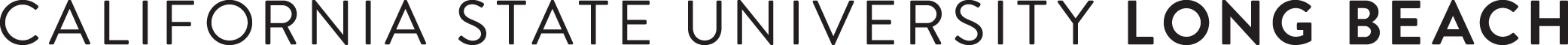 2024-2025 Sabbatical Leave / Difference-In-Pay Leave (DIP)Department Chair’s Impact Statement I, Department Chair , certify I have completed an assessment of possible impact for the employee’s Sabbatical/DIP Leave application on .  Employee’s Name:Department:Type of Leave:  Sabbatical     or      DIPIMPACT TO CURRICULUM & DEPARTMENT OPERATIONSIMPACT TO CURRICULUM & DEPARTMENT OPERATIONSIMPACT TO CURRICULUM & DEPARTMENT OPERATIONSPlease assess the possible impact on continued and regular course offerings and/or the quality level of education offered to the students enrolled in this department or program as well as possible impact to department operations should the applicant be granted the requested leave.Please assess the possible impact on continued and regular course offerings and/or the quality level of education offered to the students enrolled in this department or program as well as possible impact to department operations should the applicant be granted the requested leave.Please assess the possible impact on continued and regular course offerings and/or the quality level of education offered to the students enrolled in this department or program as well as possible impact to department operations should the applicant be granted the requested leave.INDICATE LEVEL OF IMPACT:INDICATE LEVEL OF IMPACT:INDICATE LEVEL OF IMPACT: Minimal Moderate SignificantPlease provide a statement of reasoning for anticipated level of impact:Please provide a statement of reasoning for anticipated level of impact:Please provide a statement of reasoning for anticipated level of impact: